First Name of Application CV No 1622028Whatsapp Mobile: +971504753686 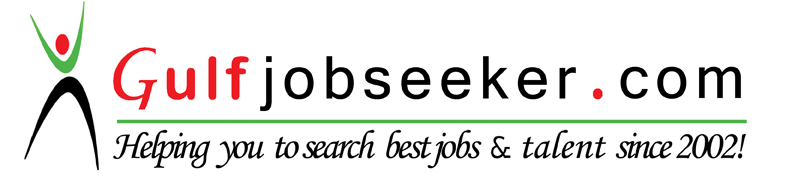 To get contact details of this candidate Purchase our CV Database Access on this link.http://www.gulfjobseeker.com/employer/services/buycvdatabase.php									D.O.B				 :	03-03-1983Gender			 :	MaleNationality			 :	Pakistani	Marital Status		 	 :	MarriedCareer ObjectiveSeeking a challenging, performance based and rewarding position in a reputed and progressive organization with an aim to enhance the credibility and goodwill of the organization and to develop professional skills and expertise on continuous basis.QUALIFICATION:COMPUTER SKILLS:WORKING EXPERIRECE:North West General Hospital and Research Centre Peshawar Pakistan.From:02/08/2003 to 30/06/2005Designation: Security GuardResponsibilities:Monitoring Hospital equipmentsSecures premises and personnel by patrollingTo facilitate the masses Permitting entry to massesMaintain safe and secure environment for customers and employeesNADRA: (National Database and Registration Authority) Govt: of PakistanFrom 13/07/2005 to 10/02/2008Designation:	Data Entry OperatorResponsibilities:Fill the applicant form on computerScan the documentsGet thumb impressions from applicantsWork at photo station in officeIssue Token to applicants and Delivered ID cards to applicantsMaintain file work and Office record.FRDP: (FATA Rural Development Project)Pakistan, Funded by Asian Development BankFrom 11/02/2008 to 30/06/2013Designation :	Computer OperatorResponsibilities:Make progress report on monthly and annually basisPrepared working estimates Done Accounts workTyped lettersKeep office recordComputer, printer, and scanner maintenance Software and hardware installations	Rehman Medical Institute at Peshawar Pakistan.From 21/08/2013 to 30/04/2014Designation:   Data Entry OperatorResponsibilities:Typing Ultra Sound , X-ray, CT-Scan, MRI reports at radiology department.Also done duty on reception and deal the patients.Attend telephone calls and Transfer calls to concern person.SMEDA (ERKF Project, Economic Revitalization of Khyber Pakhtunkhwa and FATA ) funded by World Bank.From 01/04/2014 to 31/12/2015Designation :  Junior Field CoordinatorResponsibilities:Educating SME about projectMaintaining Data BaseAssisting Senior Field Coordinator in documentation of casesVisit to the sitesINTERESTINGS:Organized several extracurricular programs at college level.Playing several games.Founding of travelling and hunting.Reading of books and newspapers.Use internet.LANGUAGES:DegreeINSTITUTIONPASSING YEARM.A (Political Science)University of Peshawar2014B.A (Bachelor of Arts)University of Peshawar2010Diploma of Associate Engineer(Electronics)Kabir College of TechnologyPeshawar2004Secondary School CertificateGhazali Puclic School Jamrud2000Course NameInstituteDurationPassing YearD.I.TAL khidmat Institute Peshawar01 Year2005M.S OfficeAl Khidmat Institue Peshawar06 Months2005M.S AccessAl Khidmat Institute Peshawar02 Months2005EnglishReadingWritingSpeakingUrduReadingWritingSpeakingPashtoReadingWritingSpeaking